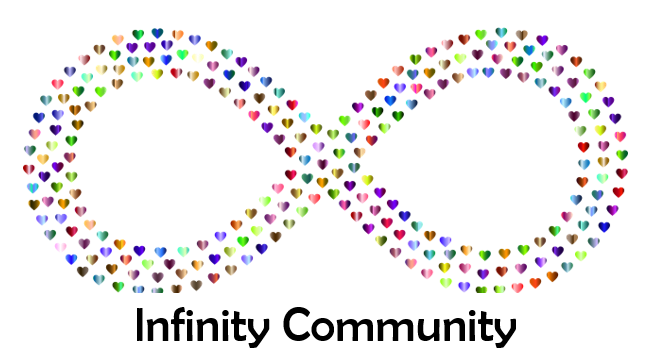 De weken van de schoonheidvraag 1) Als je aan het woord schoonheid denkt, wat komt er dan bij je op?vraag 2) Wat vind jij van de stelling: schoonheid is niet alleen iets dat je fysiek ziet en dat als mooi beoordeelt, maar je voelt het ook van binnen.vraag 3) Welke gevoelens ervaar jij als jij iets van grootse schoonheid ziet of iets van grootse schoonheid ervaart?vraag 4) Wat vind jij van de stelling: iets wat je de adem beneemt, omdat je het indrukwekkend en of mooi vindt is vaak moeilijk met woorden aan een ander uit te leggen.vraag 5) Als je het eens bent met deze stelling, merk je dan ook dat overweldigende gevoelens soms moeilijk in woorden uit te drukken zijn?vraag 6) Voel en denk jij dat er een verbinding is tussen schoonheid en liefde?Zo ja, wat is die verbinding volgens jou dan?Vraag 7) Wat zijn voor jou voorbeelden in jou leven van dingen, fenomenen, menselijke reacties die jij als schoonheid hebt ervaren? Dus fenomenen die jou diep raakten.Vraag 8) Hoe kun je de verbinding leggen tussen fenomenen die jou diep geraakt hebben qua schoonheid en jouw energie level?Vraag 9) Geloof jij dat als je meer en meer schoonheid ervaart in de dagelijkse fenomenen en daarbij dus positieve krachtige gevoelens ervaart, jouw energie level vanzelf omhoog gaat?Vraag 10) Kijk deze twee weken bewust om je heen en let op dingen, fenomenen en ervaringen die jij bewondert, mooi vindt en/ of jou raken.Probeer als je even tijd hebt op te schrijven wat je voelde en ervaarde in dat moment en voel hoe energiek je je daardoor ineens voelde in het moment zelf en nu je dit opschrijft. Op deze manier leer je je eigen energielevel en dus gemoedstoestand te sturen! En dit alleen door de schoonheid te zien en te ervaren van alles om je heen.